Savoirs et savoir-faire à prioriser en 4ème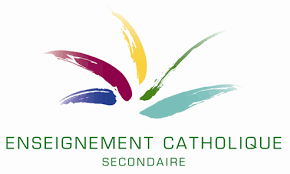 Les tableaux ci-dessous  listent les objets d’apprentissage qui constituent des incontournables pour entamer une 5ème . Les savoirs et savoir-faire ciblés couvrent 3 UAA : Fonctions de référence – Second degré – Statistique descriptive. Points d’attention : Si ces UAA ont déjà été enseignées, on privilégiera l’enseignement de - la trigonométrie du triangle quelconque qui motive la définition des nombres trigonométriques d’angles obtus facilitant l’approche des fonctions trigonométriques en 5ème- l’équation cartésienne de la droite dans le plan (UAA Géométrie analytique plane). L’utilisation d’un tableur ou d’un logiciel de géométrie dynamique est vivement conseillée. 
De plus, lors d’un enseignement à distance, des tutoriels peuvent être partagés pour initier l’élève à l’utilisation de ces logiciels. UAA – Fonctions de référenceCompétence : 
S’approprier différents modèles fonctionnelsRessourcesFonctions de référence  Graphiques – Caractéristiques Transformées de fonctions (par symétrie et translations)Savoir-Faire Lire et communiquer les caractéristiques d’une fonction f sur base de son graphique (Dom f, Im f, zéro(s) de f , ordonnée à l’origine, variations de f , signe de f , asymptotes, point d’inflexion, extrema et parité).Résoudre graphiquement et algébriquement une équation du type f(x) = k où f est une transformée d’une fct de référence.Relier des graphiques de transformées de fonctions de référence et des expressions analytiques 
et justifier.Tracer le graphique d’une transformée de fonctions de référence  et rédiger la démarche suivie.Ecrire l’expression analytique d’une transformée de fonction de référence à partir de son graphique.UAA – Deuxième degré.Compétences :Modéliser et résoudre des problèmes issus de situations diverses nécessitant la résolution d’une équation ou inéquation du second degré.Modéliser et résoudre des problèmes d’optimisationRessourcesDifférentes écritures de la fonction du second degré Caractéristiques de la fonction du second degré Caractéristiques de la parabole Equations et inéquations du second degré Forme factorisée du trinôme du second degréSavoir-Faire Déterminer les éléments caractéristiques d’une fonction du second degré (concavité, coordonnées des points d’intersection avec les axes, du sommet, l’équation de l’axe de symétrie).Relier le graphique de la fonction du second degré à l’expression analytique correspondante.Représenter le graphique de la fonction du second degré à partir de son expression analytique.Déterminer l’expression analytique d’une fonction du second degré à partir de son graphique, en privilégiant l’écriture la plus adéquate.Déterminer l’expression analytique d’une fonction du second degré vérifiant plusieurs contraintes, en privilégiant l’écriture la plus adéquate.Factoriser une expression du second degré.Résoudre graphiquement une équation de la forme   ou f(x) = g(x),  f et g étant 2 fonctions du second degré. Résoudre algébriquement une équation du second degré de la forme  ax²+bx+c = 0Ecrire une équation du second degré dont les solutions sont données.Résoudre une inéquation du second degré de la forme  Ecrire une expression du second degré dont le tableau de signes est donné.Modéliser et résoudre des problèmes d’optimisation.UAA – Statistique descriptive Compétences : - Déterminer des indicateurs utiles pour éclairer une situation- Interpréter et relativiser la portée d’informations graphiques ou numériquesRessourcesVocabulaire statistique : population, caractère quantitatif, qualitatif, caractère discret, continu,  fréquence, fréquence cumulée, effectif, effectif cumulé, classes, centre de classes.Paramètres de position : mode, moyenne, médiane, quartiles.Paramètres de dispersion : étendue, variance et écart-type, intervalle interquartile Diagrammes statistiques (histogramme, diagramme cumulatif, boîte à moustaches). Savoir-Faire Utiliser le vocabulaire statistique Calculer les indicateurs de position et de dispersion pour un nombre réduit de données (cas discret), sur un diagramme ( cas continu)Extraire une information de graphiques (histogrammes)  et diagrammes statistiques  Interpréter un résultat obtenu en lien avec le contexte et le caractère étudié. 